APPLICATION TO THE STRATEGIC DEVELOPMENT FUND FOR MATCH FUNDING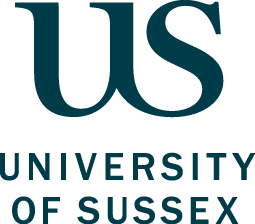 FINANCE SUMMARY (to be provided by Chris Chaplin)PRINCIPAL APPLICANTPRINCIPAL APPLICANTPRINCIPAL APPLICANTPRINCIPAL APPLICANTNameTitleDepartmentSchoolEligibilityPlease refer to the eligibility section in the scheme specification.  If you are a member of staff on a fixed-term contract please enter your current funding source (e.g. School / external grant) and contract end date below.Please refer to the eligibility section in the scheme specification.  If you are a member of staff on a fixed-term contract please enter your current funding source (e.g. School / external grant) and contract end date below.Please refer to the eligibility section in the scheme specification.  If you are a member of staff on a fixed-term contract please enter your current funding source (e.g. School / external grant) and contract end date below.Funding sourceContract end dateCO-APPLICANT/SCO-APPLICANT/SCO-APPLICANT/SCO-APPLICANT/SNameTitleDepartmentSchoolWhich external funder and call are you applying to?What is the external funder deadline?What is the funder’s requirement for match funding?Match funding start and end datesPROJECT TITLELAY SUMMARYLAY SUMMARYTotal SDF request£Value of external bid£Finance Narrative (to be provided by Chris Chaplin)Briefly outline the match funding resources requested in your SDF bid. You do no need to detail the costs requested in your external bid or any School contribution as this will be included in the accompanying finance form. WHAT ARE THE EXPECTED BENEFITS AND HOW DOES THE PROPOSAL REPRESENT VALUE FOR MONEY AGAINST THESE BENEFITS? Benefits can be immediate through to long-term and can include the following examples: total grant income, contribution income, outputs, 4* publications, leverage for future funding opportunities, engagement with strategic partners, impact generation etc. WHAT IS THE LIKELIHOOD OF REALISING THE ABOVE BENEFITS? Include details of the PI and team members’ track record.WHAT IS THE STRATEGIC SIGNIFICANCE OF THE RESEARCH AREA TO THE INSTITUTION? WHAT ARE THE OPPORTUNITIES FOR GROWTH IN THIS AREA?HEAD OF SCHOOL STATEMENT OF SUPPORTThis section should detail the following:Why is this activity strategically important to the School and the University?  What transformation will be achieved?Why is the School unable to provide match funding?Please submit this form to D.Foy@sussex.ac.ukDocument ControlDocument ControlDocument ControlDocument ControlDocument ControlDocument ControlDocument NoN/AVersionV14Date Issued22/1/2022AuthorDebbie FoyReviewed bySDF for Research CommitteeDepartment RES